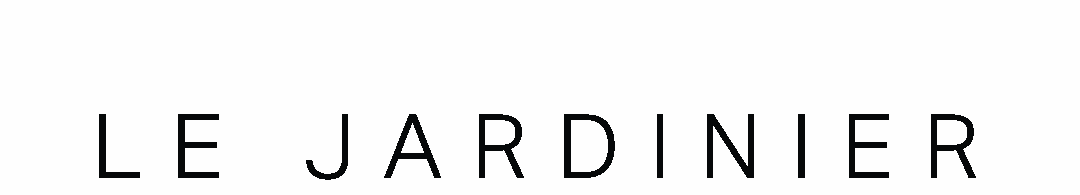 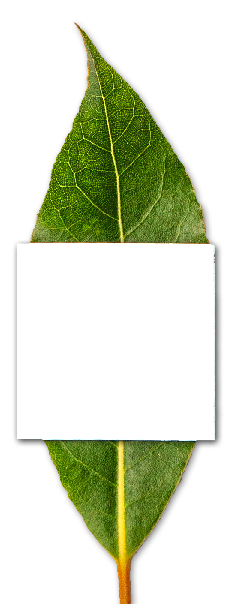 B E VERAGE MENUWe have curated a cellar of modern and classic styles that mirror the harmony and balance created inChef Alain Verzeroli’s cuisine.POACHED	Red Wine Poached Pears Cordial, Baking Spices, Vanilla, Sparkling WineWONDER BERRY	Blend of Rums, Dry Curaçao, Homemade Hazelnut Orgeat, Rectified CranberriesCAFFE CORRETTO	French Gin, Campari, Sweet Vermouth, Licor 43, Cold Brew Coffee LiqueurFUMEUX	Espadín Mezcal, Pineapples, Apricots, Agave, Lime, SageMANGORITA	Tequila Blanco, Ginger Mango Cordial, Yuzu Lime SodaNORMANTONIQUE	Calvados, Dry Vermouth, Homemade Apple Cider, Tonic WaterGARRONE	Vodka, Crème de Pomme Verte, Bordeaux Cordial, Lime, Egg White & Bitters (can be made vegan)AMOR DE CHOCOLAT	Bourbon, Amaro, Chocolate Chai, Aztec ChocolateZERO PROOF 12 LE JARDINCucumber, Mint, Lime, SodaCOUP DE MANGUEMango, Lime, GingerPOMMETONIQUEHomemade Apple Cider, TonicSE ASON A L E XPRESSION WINE PA IRINGSCHAMPAGNEJACQUES PICARD DOUBLE SOLERA  ROSE2021 LA CHAPELLE GORDONNE, PROVENCE CHABLIS2020 DOMAINE BOUDON
 SAINT JOSEPH2011 COURONNE DE CHABOT ROSE CHAMPAGNEGASTON CHIQUET ROSEWINES BY THE GLASSCH A MPAGNE ROSE CH A MPAGNE VINTAGE CH A MPAGNE SPA RKLING WINEITA L IA N WHITE WINEA MERICA N REDSCHAMPAGNE & SPARKLINGLa GIOIOSA CONEGLIANO VALDOBBIANDENE SUPERIORE, PROSECCO, ITALY, NV20GASTON CHIQUET CHAMPAGNE BRUT ROSÉ34JACQUES PICARD,BRUT NATURE DOUBLE SOLERA, CHAMPAGNE, FRANCE NV42SZIGETI, SEKT BRUT, “BURGENLAND KLASSIK” AUSTRIA, NV18WHITESAUVIGNON BLANC, STEVE MILLET, SANCERRE “INITIALES” LOIRE, FRANCE 202122GRUNER VELTLINER, FRITSCH “REID STEINBERG”, WAGRAM, AUSTRIA 201820EMPIRE ESTATE, RIESLING “DRY” FINGER LAKES, NY, 201718CHABLIS DOMAINE BOUDIN, 202024RIESLING, JJ PRUM GRAACHER HIMMELREICH SPATLESE, MOSEL, GR, 202026ROSÉLA CHAPELLE GORDONNE, CÔTE DE PROVENCE ROSÉ, FRANCE 202120REDPINOT NOIR, FANNY SABRE, BURGUNDY, FRANCE 202024NEBBIOLO,SOTTIAMO,BASARIN, LANGHE, ITALY 202120SHIRAZ, PENFOLDS, “BIN 28” KALIMNA, AUSTRALIA, 201722CABERNET BLEND, LES HUATS DE SMITH, BORDEAUX, FRANCE 201632ZINFANDEL, RIDGE, GEYERSVILLE, SONOMA COUNTY, US 202032SWEET WINESSWEET FURMINT, ROYAL TOKAJI LATE HARVEST, HUNGARY 201620SEMILLION, CHÂTEAU LES JUSTICE, SAUTERNES FRANCE 201918BUAL, RARE WINE CO., BOSTON BUAL MADEIRA, PORTUGAL NV22ESGANA CÃO, RARE WINE CO., CHARLESTON SERCIAL MADEIRA, PORTUGAL NV22TOURIGA NACIONAL, NIEPOORT TAWNY PORT, 20 YEAR OLD PORTUGAL24TOURIGA NACIONAL, FONSECA PORT VINTAGE , PORTUGAL 201634CASTELLARE VIN SANTO S. NICCOLO, CHIANTI, ITALY18Alexandre Filaine,  “DMY” Brut, NVNV210Alexandre Filaine, “Special Cuvee” Brut,  NVNV190Bouchard - Roses de Jeanne Val Vilaine  NV210Chartogne-Taillet  - Chemin de Reims NV265Egly-Ouriet - Grand Cru "VP"  NV300Eric Rodez, GC “Cuvee des Crayeres” Brut, NVNV165Eric Rodez, GC,  Non Dosage, Brut Zero, NVNV210Henri Giraud,  “Esprit” Nature, NVNV180Krug, 166Ème Èdition, "Grande Cuvée"  MVNV450Laurent-Perrier NV150Pierre Paillard - Parcelles XIV NV145Pierre Peters, Brut GC “Cuvée de Reserve” NVNV275Ruinart, BdB Brut, NVNV365Savart, Brut 1er Cru “L’Ouverture” NVNV150Moutard NV110Philipponnat, “Royal” Brut, NVNV190Taittinger, “Cuvee Prestige” Brut, NVNV210Bruno Paillard, Premiere Cuvée, Brut, NVNV175Chartogne-Taillet, Brut, NVNV275Egly-Ouriet - Grand Cru NV295Eric Rodez - Grand CruNV180Frères Frerejean, 1er Cru, Brut, NVNV210Goutorbe-Bouillot, “Le Ru des Charmes”, NVNV165Krug, “22 Ème Èdition”, MVNV875La Caravelle, NVNV110Louis Roederer, “Cristal”,20081750Alexandre Filaine,  “Sensuum Vertigo” Brut,2011300Billecart-Salmon,  “Cuvée Nicolas François Billecart” Brut, 2006385Bollinger, Brut “La Grande Annee”, 2008325Bollinger, Brut R.D., 2004625Champagne Doyard -  BdB Coteaux Champenois 2015210Dehours - Genevraux 2009125Domaine Marguet, GC “Ambonnay” Extra Brut, 2011160Egly-Ouriet, GC Brut, 2009460George Laval, “Les Chênes”, 2015375Henriot, Brut, 2008250Krug, “Clos de Mesnil”, 20042595Louis Roederer, “Cristal” Brut, 2007650Moet Chandon,  “Dom Perignon”, 2008500Phillipponnat, “1522” Brut, 2008300Philipponnat, “Clos Goisses” Brut, 19982200Pierre Paillard, GC BdB  “Les Mottellettes” Brut,2014225Pierre Paillard, GCBdN “Les Maillerettes” Brut, 2014215Pol Roger, “Sir Winston Churchill” Brut, 2008650Robert Moncuit, Lieu Dit d’Oger “Les Vozemieux”, 2010145Salon, Blanc de Blanc20021000Taittinger - Comtes de Champagne 2006350Taittinger, “Comtes de Champagne” Brut, 2005310Domaine Taille Aux Loups, Montlouis-sur-Loire, Pétillant Brut       Tradition, France, NVNV85Pierre Sparr Cremant d’Alsance, France, NVNV70Casa Caterina,  “Cuvee 60” Italy, NVNV165Recaredo, Cava Brut Nature “Gran Reserva” Spain, 2013110Ferrari - Trento SpumanteNV85Pasqua - Prosecco FrizzanteNV75Zardetto - Veneto NV75Osmote – Petillant Naturel, FLX, NYNV85Boundary Breaks, Bubbly Dry Riesling “N.356” Finger Lakes 201775Schramsberg, Brut Blanc de Blanc, Napa Valley, 20152015120Benanti - Etna Bianco 201885Cantine dell'Angelo - Greco di Tufo 201590Casebianche Paestum - Bianco Cumale 201775Edi Kante - Rex Apum Selezione  500 ml200575Elvio Cogno - Langhe Bianco 201785Emidio Pepe - Pecorino - Abruzzo 2016215Famiglia Pasqua - Verona Bianco - Hey French  NV110Graci - Etna Bianco 201785Gravner - Venezie Giulia - Ribolla Amphora 2009175Marchesi di Gresy - Sauvignon - Langhe 201785Moroder Marche - Bianco 201875Ornellaia - Sauvignon - Bolgheri Poggio alle Gazze 2014110Querciagrossa - Toscana - Faluschino 201675La Spinetta Casanova della Toscano 202075Roccafiore - Grechetto - Todi Fiorfiore 2014105Terpin - Ribolla Gialla - Collio - Goriziano 2011125Valentini - Trebbiano d'Abruzzo 2015310Venica & Venica - Malvasia - Collio Goriziano 2018110Chablis Billaud-Simon - Chablis Montee de Tonnerre 2018210Domaine Laroche, 1er Cru “Fourchaume”2016165Lucian Le Moine, 1er Cru “Montmains”2016310Moreau-Naudet Chablis2020110Moreau Naudet, GC “Valmur”2017275Billaud-Simon Chablis 2020145William Fevre , GC “Bougros Cote Bouguerots”2016310 Meursault  Meursault Arnaud Tessier - Genevrières 2017310Arnaud Tessier  - Porusot 2017265Ben Leroux  - Genevrières 2016395Bouchard - Genevrières 2016310Pierre Yves Colin Morey -Narvaux2017325Domaine Chavy-Chouet  -  Narvaux 2017175Bouchard Le Porusot 2019265Domaine Cherisey -  Cuvee Leo 2016175Domaine Comtesse Bernard de Chérisey Blagny - Genelotte 2012310Domaine Fl Garaudet 2012150Domaine Leflaive  - Sous le Dos d'Ane 2016495Domaine Roulot  2017375Francois Mikulski  2017215Louis Jadot - 2014140Lucien Le Moine - Bouchères 2012375Remi Jobard - Genevrières 2017350Rémi Jobard - Luraule 2017210Remi Jobard - Porusot 2016320Yves Boyer-Martenot - Charmes 2016230Yves Boyer-Martenot - Perrières2017310Yves Boyer-Martenot - Tillets 2017160PULIGNY-MONTRACHETDomaine Faiveley - Bienvenues-Bâtard Domaine Faiveley - Bienvenues-Bâtard Domaine Faiveley - Bienvenues-Bâtard 2017110011001100Domaine Leflaive Puligny Domaine Leflaive Puligny Domaine Leflaive Puligny 2017310310310Domaine Leflaive - Puligny - Folatières Domaine Leflaive - Puligny - Folatières Domaine Leflaive - Puligny - Folatières 2016615615615Domaine Louis Carillon - Puligny - Champ Gain Domaine Louis Carillon - Puligny - Champ Gain Domaine Louis Carillon - Puligny - Champ Gain 2016285285285Domaine Michel Caillot - Puligny - Les Pucelles Domaine Michel Caillot - Puligny - Les Pucelles Domaine Michel Caillot - Puligny - Les Pucelles 2010295295295J L Chavy - Puligny J L Chavy - Puligny J L Chavy - Puligny 2016225225225Louis Jadot, 1er Cru “Les Referts”, Louis Jadot, 1er Cru “Les Referts”, Louis Jadot, 1er Cru “Les Referts”, 2016225225225Lucien Le Moine - Puligny - Champ Canet Lucien Le Moine - Puligny - Champ Canet Lucien Le Moine - Puligny - Champ Canet 2013295295295CHASSAGNE-MONTRACHETCHASSAGNE-MONTRACHETCaroline Morey - Criots-Bâtard Caroline Morey - Criots-Bâtard 2017201715001500Caroline Morey, “Vieilles Vignes”, Caroline Morey, “Vieilles Vignes”, 20162016215215Château de la Maltroye, 1er Cru “Les Grandes Ruchottes”, Château de la Maltroye, 1er Cru “Les Grandes Ruchottes”, 20172017335335Domaine Marc Morey - Bâtard Domaine Marc Morey - Bâtard 20142014825825Domaine Marc Morey - Chassagne - Virondot Domaine Marc Morey - Chassagne - Virondot 20132013185185Domaine Paul Pillot Chassagne - Grandes Ruchottes Domaine Paul Pillot Chassagne - Grandes Ruchottes 20172017325325Domaine Paul Pillot, 1er Cru “La Romanée”, Domaine Paul Pillot, 1er Cru “La Romanée”, 20172017450450Domaine Sylvain Morey - Chassagne - Champs Gain Domaine Sylvain Morey - Chassagne - Champs Gain 20162016225225Domaine Paul Pillot - Chassagne - Clos Saint-Jean Domaine Paul Pillot - Chassagne - Clos Saint-Jean 20172017235235Domaine de la Romanee-Conti Montrachet Domaine de la Romanee-Conti Montrachet 2015201575007500Jean-Marc Morey, 1er Cru “Champ Gain”, Jean-Marc Morey, 1er Cru “Champ Gain”, 20132013175175Lucien Le Moine, 1er Cru “Les Embrazées”, Lucien Le Moine, 1er Cru “Les Embrazées”, 20142014310310Olivier Leflaive - Bâtard-Montrachet Olivier Leflaive - Bâtard-Montrachet 2017201712501250Domaine Paul Pillot - Chassagne - Grande Montagne Domaine Paul Pillot - Chassagne - Grande Montagne 20172017345345Domaine Paul Pillot, Domaine Paul Pillot, 20172017185185Pierre Girardin - Montrachet Pierre Girardin - Montrachet 2017201731003100Vincent Morey - Chassagne - Morgeot Vincent Morey - Chassagne - Morgeot 20142014175175OTHER BURGUNDYOTHER BURGUNDYOTHER BURGUNDYChateau Fuisse - Pouilly-Fuissé - Combettes Chateau Fuisse - Pouilly-Fuissé - Combettes 2014150150150Domaine  Chavy-Chouet Bourgogne Blanc - Femelottes Domaine  Chavy-Chouet Bourgogne Blanc - Femelottes 2015757575Francois Mikulski - Bourgogne Aligoté Francois Mikulski - Bourgogne Aligoté 2016757575MC Thiriet - Bourgogne - Vézelay MC Thiriet - Bourgogne - Vézelay 2018        175        175        175Camille Giroud BourgoneCamille Giroud Bourgone2019110110110Domaine Paul Pillot - Saint-Aubin Charmois Domaine Paul Pillot - Saint-Aubin Charmois 2017       175       175       175Clos de la Chapelle Corton-Charle  Clos de la Chapelle Corton-Charle  2017385385385Olivier Leflaive Corton-Charle Olivier Leflaive Corton-Charle 2017525525525Chapelle - Beaune - Reversées Chapelle - Beaune - Reversées 2017145145145Domaine Parent - Monthélie Blanc Domaine Parent - Monthélie Blanc 2017135135135Domaine de L'Arlot - Clos Arlot Domaine de L'Arlot - Clos Arlot 2017275275275RHONE VALLEYRHONE VALLEYDomaine J-L  Chave - Hermitage Blanc Domaine J-L  Chave - Hermitage Blanc 20162016625625625E. Guigal - Crozes-Hermitage Blanc E. Guigal - Crozes-Hermitage Blanc 20172017757575E. Guigal - Hermitage Blanc E. Guigal - Hermitage Blanc 20162016175175175Francois Villard - Condrieu - Terrasses Francois Villard - Condrieu - Terrasses 20172017150150150Michel Ogier - Condrieu Michel Ogier - Condrieu 20162016959595Rene Rostaing - Condrieu - Bonnette Rene Rostaing - Condrieu - Bonnette 20172017225225225LOIRE VALLEYLOIRE VALLEYBrendan Stater-West - Saumur Blanc Brendan Stater-West - Saumur Blanc 20182018858585Ch de Bonnezeaux - Montagne Ch de Bonnezeaux - Montagne 20182018105105105Didier Dagueneau - Pouilly-Fumé - Silex Didier Dagueneau - Pouilly-Fumé - Silex 20152015575575575Domaine Aux Moines - Savennières - Roche Aux Moines  Domaine Aux Moines - Savennières - Roche Aux Moines  20172017909090Domaine Gilles Chollet - Pouilly-Fumé Domaine Gilles Chollet - Pouilly-Fumé 20172017757575Domaine Martin - Sancerre - Chavignol Domaine Martin - Sancerre - Chavignol 20182018808080Domaine Taille Aux Loups - Montlouis - Sec Clos Michet Domaine Taille Aux Loups - Montlouis - Sec Clos Michet 20182018858585Famille Baron Foucher - Coteaux du Giennois Famille Baron Foucher - Coteaux du Giennois 20182018757575Francois Cotat - Sancerre - Caillottes Francois Cotat - Sancerre - Caillottes 20182018130130130François Cotat - Sancerre - Cuvèe Paul François Cotat - Sancerre - Cuvèe Paul 20112011325325325Francois Cotat - Sancerre - La Grande Côte Francois Cotat - Sancerre - La Grande Côte 20182018165165165François Cotat - Sancerre - Les Culs de Beaujeu  François Cotat - Sancerre - Les Culs de Beaujeu  20182018155155155Jean Pabiot - Pouilly-Fumé - Eurythmie Jean Pabiot - Pouilly-Fumé - Eurythmie 20162016135135135Lauverjat - Sancerre Lauverjat - Sancerre 20182018858585Nicolas Joly - Savennières - Coulée de Serrant Nicolas Joly - Savennières - Coulée de Serrant 20162016285285285Nicolas Joly - Savennières - Vieux Clos Nicolas Joly - Savennières - Vieux Clos 20172017135135135Pascal Jolivet - Sancerre - Château du Nozay Pascal Jolivet - Sancerre - Château du Nozay 20172017110110110ALSACEALSACEHugel - Pinot Gris  Hugel - Pinot Gris  201620168585Marc Kreydenweiss - Pinot Blanc - Aux Enfants Marc Kreydenweiss - Pinot Blanc - Aux Enfants 201620167575Trimbach -  Riesling - Cuvee Frederic Emile Trimbach -  Riesling - Cuvee Frederic Emile 20112011110110Zind-Humbrecht - Gewürztraminer Zind-Humbrecht - Gewürztraminer 20182018115115OTHER FRENCH WHITEOTHER FRENCH WHITECamin Larredya - Jurançon - Costat Darre Camin Larredya - Jurançon - Costat Darre 201720177575Chateau de Pibarnon - Bandol Blanc Chateau de Pibarnon - Bandol Blanc 20172017100100Mas de Daumas Gassac - d'Hérault Blanc Mas de Daumas Gassac - d'Hérault Blanc 20182018115115Samuel Delafont  Samuel Delafont  201720177575Chateau D'Arlay - Côtes du Jura Chateau D'Arlay - Côtes du Jura 201120117575Domaine Bienaime  Domaine Bienaime  20172017110110Domaine du Pelican - Arbois Blanc - Savagnin Ouille Domaine du Pelican - Arbois Blanc - Savagnin Ouille 201720179595MC Thiriet - Arbois Blanc MC Thiriet - Arbois Blanc 20182018175175CALIFORNIA CHARDONNAYArnot-Roberts - Watson Ranch - Napa Arnot-Roberts - Watson Ranch - Napa Arnot-Roberts - Watson Ranch - Napa 2017110110Aubert -Russian River Valley EatsideAubert -Russian River Valley EatsideAubert -Russian River Valley Eatside2018225225Chateau Montelena - Napa Chateau Montelena - Napa Chateau Montelena - Napa 2016135135Enfield Wine Co  - Citrine Enfield Wine Co  - Citrine Enfield Wine Co  - Citrine 20178585Failla - Keefer Ranch RRV Failla - Keefer Ranch RRV Failla - Keefer Ranch RRV 2017110110Grgich Hils  - Napa Grgich Hils  - Napa Grgich Hils  - Napa 2019135135Mayacamus Mt VeederMayacamus Mt VeederMayacamus Mt Veeder2020145145Kistler Sonoma CoastKistler Sonoma CoastKistler Sonoma Coast2020210210Larry Hyde & Sons  - Carneros Larry Hyde & Sons  - Carneros Larry Hyde & Sons  - Carneros 2015185185Littorai - Sonoma  Littorai - Sonoma  Littorai - Sonoma  2017165165Marcassin  - Sonoma Coast Marcassin  - Sonoma Coast Marcassin  - Sonoma Coast 2013415415Morlet - Ma Princesse – Russian River Valley Morlet - Ma Princesse – Russian River Valley Morlet - Ma Princesse – Russian River Valley 2016255255Sequoia Grove  - Napa Sequoia Grove  - Napa Sequoia Grove  - Napa 20178080OTHER CALIFORNIAOTHER CALIFORNIAOTHER CALIFORNIAEisele - Sauv Blanc - Napa Valley Eisele - Sauv Blanc - Napa Valley Eisele - Sauv Blanc - Napa Valley 2017265265Jaimee Motley - Chenin - Norgaard Vineyard - Mendocino Jaimee Motley - Chenin - Norgaard Vineyard - Mendocino Jaimee Motley - Chenin - Norgaard Vineyard - Mendocino 20178585La Marea - Albariño - Monterey La Marea - Albariño - Monterey La Marea - Albariño - Monterey 20187575Morlet - Sémillon-Sauv Blanc Bl - Proportion Doree Morlet - Sémillon-Sauv Blanc Bl - Proportion Doree Morlet - Sémillon-Sauv Blanc Bl - Proportion Doree 2016250250Ridge - Grenache - Paso Ridge - Grenache - Paso Ridge - Grenache - Paso 20189090Yamakiri - Sauv Blanc - Yorkville Highlands Yamakiri - Sauv Blanc - Yorkville Highlands Yamakiri - Sauv Blanc - Yorkville Highlands 20178080 OTHER AMERICAN  OTHER AMERICAN  OTHER AMERICAN Bergstrom - Chardonnay - Sigrid Bergstrom - Chardonnay - Sigrid Bergstrom - Chardonnay - Sigrid 2015225225Big Table Farm - Chardonnay - Willamette Big Table Farm - Chardonnay - Willamette Big Table Farm - Chardonnay - Willamette 2015120120Mylan - Viognier - Columbia Valley Mylan - Viognier - Columbia Valley Mylan - Viognier - Columbia Valley 20177575Red Tail Ridge - Riesling - Finger Lakes Red Tail Ridge - Riesling - Finger Lakes Red Tail Ridge - Riesling - Finger Lakes 20177575AUSTRIA WHITEAUSTRIA WHITEAUSTRIA WHITEAUSTRIA WHITEAlzinger - Grüner - Reserve Alzinger - Grüner - Reserve 20152015145145145145Franz Hirtzberger - Grüner - Honivogl Franz Hirtzberger - Grüner - Honivogl 20172017210210210210Franz Hirtzberger - Riesling - Setzberg  Franz Hirtzberger - Riesling - Setzberg  20172017135135135135Harm - Grüner - Kremser Wachtberg  Harm - Grüner - Kremser Wachtberg  2016201675757575Jurtschitsch - Grüner - Classic KaferbergJurtschitsch - Grüner - Classic Kaferberg125125125125Prager - Grüner - Achleiten   Prager - Grüner - Achleiten   20172017185185185185Salomon Undhof - Grüner - Lindberg  Salomon Undhof - Grüner - Lindberg  20062006155155155155Weingut  Schödl - Grüner - Blumenthal Weinviertel Weingut  Schödl - Grüner - Blumenthal Weinviertel 2018201875757575Weingut Gebeshuber - Zierfandler  Vom Muschelkalk Weingut Gebeshuber - Zierfandler  Vom Muschelkalk 2016201685858585GERMANY WHITEGERMANY WHITEGERMANY WHITEGERMANY WHITEAlfred Merkelbach - Riesling - Spätlese Ürziger Würzgarten Alfred Merkelbach - Riesling - Spätlese Ürziger Würzgarten Alfred Merkelbach - Riesling - Spätlese Ürziger Würzgarten 201720172017858585Bassermann-Jordan - Riesling - Forster Jesuitengarten  Bassermann-Jordan - Riesling - Forster Jesuitengarten  Bassermann-Jordan - Riesling - Forster Jesuitengarten  201620162016255255255Donnhoff - Riesling - Kabinett Kreuznacher Krötenpfuhl Donnhoff - Riesling - Kabinett Kreuznacher Krötenpfuhl Donnhoff - Riesling - Kabinett Kreuznacher Krötenpfuhl 201820182018858585Donnhoff - Riesling - Kabinett Oberhauser Leistenberg Donnhoff - Riesling - Kabinett Oberhauser Leistenberg Donnhoff - Riesling - Kabinett Oberhauser Leistenberg 201820182018858585Dönnhoff - Riesling - Trocken Dönnhoff - Riesling - Trocken Dönnhoff - Riesling - Trocken 201720172017757575Egon Muller - Riesling - Auslese Wiltinger Braune Kupp Egon Muller - Riesling - Auslese Wiltinger Braune Kupp Egon Muller - Riesling - Auslese Wiltinger Braune Kupp 201820182018665665665Egon Muller - Riesling - Kabinett Scharzhofberg Egon Muller - Riesling - Kabinett Scharzhofberg Egon Muller - Riesling - Kabinett Scharzhofberg 201820182018310310310Egon Muller - Riesling - Spätlese Wiltinger Braune Kupp Egon Muller - Riesling - Spätlese Wiltinger Braune Kupp Egon Muller - Riesling - Spätlese Wiltinger Braune Kupp 201820182018335335335Immich-Batterieberg - Riesling Immich-Batterieberg - Riesling Immich-Batterieberg - Riesling 201720172017757575J.J. Prum - Riesling - Kabinett Bernkastel Badstube J.J. Prum - Riesling - Kabinett Bernkastel Badstube J.J. Prum - Riesling - Kabinett Bernkastel Badstube 201820182018858585J.J. Prum - Riesling - Spätlese Graacher Himmelreich  J.J. Prum - Riesling - Spätlese Graacher Himmelreich  J.J. Prum - Riesling - Spätlese Graacher Himmelreich  201620162016959595Selbach-Oster Riesling Spät. Zeltinger Sonnenuhr Feinherb Uralte Reben Selbach-Oster Riesling Spät. Zeltinger Sonnenuhr Feinherb Uralte Reben Selbach-Oster Riesling Spät. Zeltinger Sonnenuhr Feinherb Uralte Reben 201620162016858585Strub - Riesling - Feinherb "Thal" Strub - Riesling - Feinherb "Thal" Strub - Riesling - Feinherb "Thal" 201620162016757575Strub - Riesling Trocken "Im Taubennest"  Strub - Riesling Trocken "Im Taubennest"  Strub - Riesling Trocken "Im Taubennest"  757575SPAIN WHITESPAIN WHITEBodegas Forlong - Cádiz Blanco Bodegas Forlong - Cádiz Blanco 201720177575Cellar Communica - Garnacha Blanca Cellar Communica - Garnacha Blanca 201820188080Martinsancho - Verdejo Rueda Martinsancho - Verdejo Rueda 201720177575Sierra de Tolono - Rioja Blanco - Nahi Sierra de Tolono - Rioja Blanco - Nahi 201720178585OTHER WHITEOTHER WHITEGreece White Greece White Gaia - Assyrtiko Santorini Gaia - Assyrtiko Santorini 20172017110110Thymiopoulos - Assyrtiko - Atma Santorini Thymiopoulos - Assyrtiko - Atma Santorini 201720177575 Hungary White  Hungary White Istvan Szepsy - Tokaji Uragya Istvan Szepsy - Tokaji Uragya 201120118585Canary Islands Canary Islands Clos Teddi - Patrimonio Blanc Clos Teddi - Patrimonio Blanc 201820187575Domaine U Stiliccionu - Ajaccio Blanc Domaine U Stiliccionu - Ajaccio Blanc 20162016110110 Switzerland  Switzerland Caloz Valais - Bernunes Caloz Valais - Bernunes 20172017125125Cave Caloz Valais - La Mourziere Cave Caloz Valais - La Mourziere 201620169595Fabienne Cottagnoud Valais - Vétroz Amigne de Vetroz  Fabienne Cottagnoud Valais - Vétroz Amigne de Vetroz  200620068585Romain Papilloud Valais - Vétroz Paien Romain Papilloud Valais - Vétroz Paien 201220129595PIEDMONTAldo Conterno - Barolo - Bussia Aldo Conterno - Barolo - Bussia Aldo Conterno - Barolo - Bussia 2015210210Aldo Conterno - Barolo - Cicala Aldo Conterno - Barolo - Cicala Aldo Conterno - Barolo - Cicala 2015365365Azelia - Barolo Azelia - Barolo Azelia - Barolo 2013110110Bruno Giacosa - Barolo - Falleto Bruno Giacosa - Barolo - Falleto Bruno Giacosa - Barolo - Falleto 2015495495Bruno Giacosa - Barolo - Le Rocche del Falletto Bruno Giacosa - Barolo - Le Rocche del Falletto Bruno Giacosa - Barolo - Le Rocche del Falletto 2009425425Giulia Negri - Barolo - Marassio Giulia Negri - Barolo - Marassio Giulia Negri - Barolo - Marassio 2014310310Viberti - Barolo - Buon Padre Viberti - Barolo - Buon Padre Viberti - Barolo - Buon Padre 2015110110Viberti - Barolo Riserva - Ravera Viberti - Barolo Riserva - Ravera Viberti - Barolo Riserva - Ravera 2013285285Vietti - Barolo - Lazzarito Vietti - Barolo - Lazzarito Vietti - Barolo - Lazzarito 2004625625Vietti - Barolo - Ravera Vietti - Barolo - Ravera Vietti - Barolo - Ravera 2015415415Bruno Rocca - Barbaresco - Rabajà Bruno Rocca - Barbaresco - Rabajà Bruno Rocca - Barbaresco - Rabajà 1996285285Marchesi di Gresy - Barbaresco - Martinenga Marchesi di Gresy - Barbaresco - Martinenga Marchesi di Gresy - Barbaresco - Martinenga 2015155155La Spinetta Langhe La Spinetta Langhe La Spinetta Langhe 20199595Olek Bondonio - Barbaresco Roncagliette Olek Bondonio - Barbaresco Roncagliette Olek Bondonio - Barbaresco Roncagliette 2016175175Azelia - Nebbiolo d’Alba Azelia - Nebbiolo d’Alba Azelia - Nebbiolo d’Alba 20187575Azelia di Luigi Scavino - Barbera d'Alba - Punta Azelia di Luigi Scavino - Barbera d'Alba - Punta Azelia di Luigi Scavino - Barbera d'Alba - Punta 20159090Coppo - Barbera d’Asti Pomorosso Coppo - Barbera d’Asti Pomorosso Coppo - Barbera d’Asti Pomorosso 2016125125Viberti - Barbera d'Alba - Gemella Viberti - Barbera d'Alba - Gemella Viberti - Barbera d'Alba - Gemella 20187575Azelia di Luigi Scavino - Dolcetto d'Alba - Bricco dell'oriolo Azelia di Luigi Scavino - Dolcetto d'Alba - Bricco dell'oriolo Azelia di Luigi Scavino - Dolcetto d'Alba - Bricco dell'oriolo 20177575Roagna - Dolcetto d'Alba Roagna - Dolcetto d'Alba Roagna - Dolcetto d'Alba 20178585TUSCANYMonteraponi - Chianti Classico Riserva - Il Campitello Monteraponi - Chianti Classico Riserva - Il Campitello Monteraponi - Chianti Classico Riserva - Il Campitello 2015959595Soldera - Brunello di Montalcino - Case Basse Soldera - Brunello di Montalcino - Case Basse Soldera - Brunello di Montalcino - Case Basse 2014125012501250Masseto Masseto Masseto 2011150015001500Montevertine - Rosso Montevertine - Rosso Montevertine - Rosso 2015275275275Ornellaia - Bolgheri Massetino Ornellaia - Bolgheri Massetino Ornellaia - Bolgheri Massetino 2017795795795Sassicaia Sassicaia Sassicaia 2015510510510Sassicaia Sassicaia Sassicaia 2016525525525Uccelliera Rosso di MontalchinoUccelliera Rosso di MontalchinoUccelliera Rosso di Montalchino2019959595Silvio Nardi - Rosso di Montalcino Silvio Nardi - Rosso di Montalcino Silvio Nardi - Rosso di Montalcino 2015757575OTHER ITALIAN REDEmidio Pepe - Montepulciano d'Abruzzo Emidio Pepe - Montepulciano d'Abruzzo Emidio Pepe - Montepulciano d'Abruzzo 2010375375375Moroder - Rosso Conero Dorico Riserva Moroder - Rosso Conero Dorico Riserva Moroder - Rosso Conero Dorico Riserva 2015757575Dal Forno Romano - Amarone della Valpolicella Dal Forno Romano - Amarone della Valpolicella Dal Forno Romano - Amarone della Valpolicella 2010710710710Dal Forno Romano - Amarone della Valpolicella Dal Forno Romano - Amarone della Valpolicella Dal Forno Romano - Amarone della Valpolicella 2006725725725Famiglia Pasqua - Amarone della Valpolicella ClassicoFamiglia Pasqua - Amarone della Valpolicella ClassicoFamiglia Pasqua - Amarone della Valpolicella Classico135135135Arnaldo Caprai - Montefalco Rosso Arnaldo Caprai - Montefalco Rosso Arnaldo Caprai - Montefalco Rosso 2015757575Benanti - Etna Rosso - Contrada Cavaliere Benanti - Etna Rosso - Contrada Cavaliere Benanti - Etna Rosso - Contrada Cavaliere 2017959595Graci - Etna Rosso Graci - Etna Rosso Graci - Etna Rosso 2016757575Terpin - Collio Goriziano Rosso - Quinto Quarto Terpin - Collio Goriziano Rosso - Quinto Quarto Terpin - Collio Goriziano Rosso - Quinto Quarto 2018757575Northern Rhone Northern Rhone Northern Rhone Alain Graillot - Crozes-Hermitage Alain Graillot - Crozes-Hermitage Alain Graillot - Crozes-Hermitage 2017100100100Alain Graillot - Crozes-Hermitage - La Guiraude Alain Graillot - Crozes-Hermitage - La Guiraude Alain Graillot - Crozes-Hermitage - La Guiraude 2016155155155Domaine Gerin - Côte-Rôtie - La Vialliere Domaine Gerin - Côte-Rôtie - La Vialliere Domaine Gerin - Côte-Rôtie - La Vialliere 2016175175175Domaine Lionnet - Cornas - Terre Brulee Domaine Lionnet - Cornas - Terre Brulee Domaine Lionnet - Cornas - Terre Brulee 2013115115115Yannick Alleno & Chapoutier Saint-Joseph Couronne de ChabotYannick Alleno & Chapoutier Saint-Joseph Couronne de ChabotYannick Alleno & Chapoutier Saint-Joseph Couronne de Chabot2011125125125E. Guigal - Côte-Rôtie - d'Ampuis E. Guigal - Côte-Rôtie - d'Ampuis E. Guigal - Côte-Rôtie - d'Ampuis 1999645645645F. Faugier - Crozes-Hermitage - Les Chassis F. Faugier - Crozes-Hermitage - Les Chassis F. Faugier - Crozes-Hermitage - Les Chassis 2017105105105J Boutin - Côte-Rôtie - Bonnevaux J Boutin - Côte-Rôtie - Bonnevaux J Boutin - Côte-Rôtie - Bonnevaux 2016165165165J Boutin - Hermitage - Arena Mica J Boutin - Hermitage - Arena Mica J Boutin - Hermitage - Arena Mica 2016170170170J. L. Chave - Hermitage J. L. Chave - Hermitage J. L. Chave - Hermitage 1997875875875Jean Baptiste Souillard - Cornas - Saint-Pierre Jean Baptiste Souillard - Cornas - Saint-Pierre Jean Baptiste Souillard - Cornas - Saint-Pierre 2016225225225Laurent Habrard - Crozes-Hermitage Laurent Habrard - Crozes-Hermitage Laurent Habrard - Crozes-Hermitage 2017757575Yves Cuilleron - Saint-Joseph - V.V Yves Cuilleron - Saint-Joseph - V.V Yves Cuilleron - Saint-Joseph - V.V 2016858585 Southern Rhone  Southern Rhone  Southern Rhone Clos Bellane - Cdp - Urgonien Clos Bellane - Cdp - Urgonien Clos Bellane - Cdp - Urgonien 2016115115115Domaine Brun Avril - CdP Domaine Brun Avril - CdP Domaine Brun Avril - CdP 2015145145145Domaine de Beaurenard - CdP Domaine de Beaurenard - CdP Domaine de Beaurenard - CdP 2016125125125DomaineBois de Boursan - CdP - Cuvée Felix DomaineBois de Boursan - CdP - Cuvée Felix DomaineBois de Boursan - CdP - Cuvée Felix 2012185185185Domainedu Gour de Chaulé - Gigondas Domainedu Gour de Chaulé - Gigondas Domainedu Gour de Chaulé - Gigondas 2016858585Marsannay Rene Bouvier - Ouzeloy 2014125Gevrey Chambertin Bouchard  2016175Domaine Arlaud - Charmes-Chambertin 2017450Domaine Arlaud - Gevrey-Chambertin 2017330Domaine Armand Rousseau - Charmes-Chambertin 2016825Domaine Faiveley - Cazetiers 2017325Domaine Fourrier - V.V 2017235Domaine Marc Roy  - Clos Prieur 2017210Domaine Marc Roy - Cuvee Alexandrine 2017275Domaine Faiveley - Charmes-Chambertin 2017575Lucian Le Moine  - Estournelles-Saint-Jacques 2014310Rene Bouvier  - Les Jeunes Rois 2017185Morey St.Denis Clos de Tart 20161100Clos de Tart 19961500David Duband - Morey-Saint-Denis 1er Cru 2017210Domaine Arlaud - Clos de la Roche 2017475Domaine Armand Rousseau - Clos de la Roche 20131750Domaine Arlaud  2020275Domaine Georges Roumier  - Clos de la Bussière 2017425 Chambolle-Musigny David Duband 2017195Domaine Fourrier 2017435Domaine- Georges Roumier - Bonnes Mares  20171550Domaine Georges Roumier - Chambolle 2017375Domaine Faiveley - Chambolle - Charmes 2017355Lucien Le Moine - Chambolle - Hauts Doix 2011365Flagey-EchezeauxCyprien Arlaud - Echézeaux 2017575Gilbert et Christine Felettig - Echézeaux 2011550Jean-Marc Millot - Echézeaux 2017585Jean-Marc Millot - Grands-Echézeaux 2017215Vosnee-Romanee Cyprien Arlaud - Vosne-Romanée 2016200Domaine de L'Arlot - Romanée-Saint-Vivant 20171100Domaine Francois Lamarche - Vosne-Romanée - Croix Rameau 2017425Domainede L'Arlot - Vosne-Romanée - Les Suchots 2017375Domaine de la Romanee-Conti - Echézeaux 19998500Domaine de la Romanee-Conti - Romanée-Conti 201410500Jean-Marc Millot - Vosne-Romanée 2017225Joseph Drouhin - Vosne-Romanée 2012155Lucien Le Moine - Vosne-Romanée - Suchots 2011345Nutis-Saint-Georges David Duband2017155Louis Jadot Vaucrains 2016255Pierre Girardin 2017175Remoriquet 2016135Beaune Joseph Drouhin - Clos des Mouches 2011215Louis Jadot - Les Vignes Franches 2016125Genot- Boulanger - Le Greves2019265 Aloxe-Corton Clos de la Chapelle - Bressandes 2017285Olivier Leflaive - Clos du Roi 2017365Genot- Boulanger- Clos du Chapiter 2018310Pierre Girardin 2017345 Savigny-les-Beaune Domaine des Croix Savigny - Lès-Beaune - Peuillets Rouge 2017145 Pommard Bouchard - Pommard 2016175Bouchard - Pommard 2017185Camille Giroud - Pommard - Clos Blanc 1996475Domaine AF Gros - Pommard - Pézerolles 2016275Pierre Girardin - Pommard - Epenots 2017265 Volnay Bouchard - Volnay - Clos des Chênes 1999215Camille Giroud 2016145Clos de la Chapelle 2017265DomaineMarquis d'Angerville - Fremiet 2004375Francois Mikulski - Santenots 2017295Marquis d'Angerville 2016265Pierre Girardin  2017145 Monthélie Pierre Girardin - Monthélie - Les Clous 2017115 Santenay Bouchard - Santenay 2016110 Beaujolais Ch Moulin-a-Vent - Moulin a Vent 201185Chignard - Juliénas - Beauvernay 201680Domaine Antoine Lienhardt - Gamay de Pierrot (Coteaux-Bourguignons)201875Left Bank BordeauxCh Beychevelle - Saint-Julien 1982750Ch Calon-Segur - Saint-Estèphe 1997410Ch Cos d'Estournel - Saint-Estèphe 1985750Ch d'Issan - Margaux 1990485Ch Ducru-Beaucaillou - Saint-Julien 19821500Ch Duhart-Milon - Pauillac 2010365Ch Grand-Puy-Lacoste - Pauillac 2002300Ch La Lagune - Haut-Médoc 1985410Ch La Mission Haut Brion - La Chapelle 2013210Ch La Tour Carnet - Haut-Médoc 2011150Ch Lafite-Rothschild - Pauillac 20072750Ch Moulin de Duhart - Pauillac 2016145Ch Palmer - Margaux - Historical XIX Century Wine 2007650Ch. Smith Haut Lafitte Grand Cru 2014335Ch. Cos d'Esrournel le Pagodes2012225Ch. Ducru-Beaucaillou Cuvee Colbert2018285Ch. Talbot Grand Cru Classe 2015295Ch. Haut-Bailly 2011325Ch. Grand Cobin-Despagne2016145Cheval Blanc20111850Ch. Ponet-Canet  2017355Ch. Lynch-Bages 2015465Ch Pape Clément - Pessac 2006385Ch Pape-Clement - Pessac 1995510Ch Phelan-Segur - Saint-Estèphe 2013135Ch Pichon-Comtesse - Pauillac - Reserve De La Comtesse 2009275Ch Rauzan-Segla - Margaux 2001510Ch Talbot - Saint-Julien 1999500Chateau d'Issan - Margaux 2010310Right Bank BordeauxCh Angelus - Saint-Émilion 20081200Ch La Croix Cantenac - Saint-Émilion 201575Ch Montviel - Pomerol 2012165Ch Pavie Macquin - Saint-Émilion 1982525Ch Saintayme - Saint-Émilion 201695Ch De Sales 201695Ch Trotanoy - Pomerol 2011385Loire RedDomaine du Raifault - Chinon - Clos du Villy   2016         85Domaine M&S Bouchet - Le Sylphe 201775Domaine Martin - Sancerre Rouge - Chavignol 201775Thierry Germain - Saumur-Champigny Rouge - Terres Chaudes 2017115South of FranceCh de Pibarnon - Bandol   2016        115Ch Puech - Haut Languedoc - Closerie du Pic 201685Ch Simone - Palette Rouge 2011115Chateau d'Or et de Gueules - Costières de Nîmes 201475Chene Bleu - Vaucluse Rouge - Abelard 2009225Domaine U Stiliccionu - Ajaccio Rouge - Damianu 2014100CALIFORNIALioco  - Laguna - Sonoma Coast Lioco  - Laguna - Sonoma Coast Lioco  - Laguna - Sonoma Coast 2017115115Marcassin  - Sonoma Coast Marcassin  - Sonoma Coast Marcassin  - Sonoma Coast 2012455455Raen  - Royal St. Robert - Sonoma Coast Raen  - Royal St. Robert - Sonoma Coast Raen  - Royal St. Robert - Sonoma Coast 2017165165Soliste - Narcisse - Sonoma Coast Soliste - Narcisse - Sonoma Coast Soliste - Narcisse - Sonoma Coast 2014125125Storm - Presqu'ile - Santa Maria Storm - Presqu'ile - Santa Maria Storm - Presqu'ile - Santa Maria 2014135135Oregon Pinot NoirOregon Pinot NoirOregon Pinot NoirCristom - Eileen - WillametteCristom - Eileen - WillametteCristom - Eileen - Willamette2017165165Nicolas Jay -WillametteNicolas Jay -WillametteNicolas Jay -Willamette2015110110Failla - Seven Springs - Willamette Failla - Seven Springs - Willamette Failla - Seven Springs - Willamette 2016155155Resonance  - Willamette Resonance  - Willamette Resonance  - Willamette 2015175175CABERNET SAUVIGNONArnot-Roberts  - Fellom Ranch Arnot-Roberts  - Fellom Ranch Arnot-Roberts  - Fellom Ranch 2016265265265Cain  - Cain Five Cain  - Cain Five Cain  - Cain Five 2007315315315Cain - Cuvée NV14 - NapaCain - Cuvée NV14 - NapaCain - Cuvée NV14 - Napa2014959595Carpe Diem  - Napa Carpe Diem  - Napa Carpe Diem  - Napa 2016105105105Davis Estates - Diamond Mountain Davis Estates - Diamond Mountain Davis Estates - Diamond Mountain 2016275275275Eisele - Altagracia Eisele - Altagracia Eisele - Altagracia 2016325325325Frank Family  - Rutherford Frank Family  - Rutherford Frank Family  - Rutherford 2014235235235Grgich Hills  - Napa Grgich Hills  - Napa Grgich Hills  - Napa 2008185185185Harlan Harlan Harlan 1999250025002500Morlet  - Mon Chevalier Morlet  - Mon Chevalier Morlet  - Mon Chevalier 2014425425425Notary Public  - Santa Ynez Valley Notary Public  - Santa Ynez Valley Notary Public  - Santa Ynez Valley 2015959595Opus One Opus One Opus One 2016775775775Opus One Opus One Opus One 2015715715715Opus One Opus One Opus One 2009101510151015Rombauer - Diamond Mtn Rombauer - Diamond Mtn Rombauer - Diamond Mtn 2014265265265St. Francis -Sonoma St. Francis -Sonoma St. Francis -Sonoma 2016757575Other California BlendsOther California BlendsOther California BlendsArnot-Roberts - Gamay - El Dorado Arnot-Roberts - Gamay - El Dorado Arnot-Roberts - Gamay - El Dorado 2018808080Jaimee Motley - Mondeuse - Santa Maria Jaimee Motley - Mondeuse - Santa Maria Jaimee Motley - Mondeuse - Santa Maria 2017110110110Piedrasassi - Syrah- Bien Nacido - Santa Maria Piedrasassi - Syrah- Bien Nacido - Santa Maria Piedrasassi - Syrah- Bien Nacido - Santa Maria 2016125125125Ridge - Zinfandel - Pagani Ranch Ridge - Zinfandel - Pagani Ranch Ridge - Zinfandel - Pagani Ranch 2017115115115Colete - Merlot - Napa Colete - Merlot - Napa Colete - Merlot - Napa 2017165165165Other American RedsOther American RedsOther American RedsMaison Noir – Horseshoes and Hand Grenades Maison Noir – Horseshoes and Hand Grenades Maison Noir – Horseshoes and Hand Grenades NV757575Hermann J. Wiemer - Cabernet Franc - Finger Lakes Hermann J. Wiemer - Cabernet Franc - Finger Lakes Hermann J. Wiemer - Cabernet Franc - Finger Lakes 2017858585Macari - Cabernet Franc - North Fork Macari - Cabernet Franc - North Fork Macari - Cabernet Franc - North Fork 2014959595SPAINSPAINAlvaro Palacios - Priorat - Finca Dofi Alvaro Palacios - Priorat - Finca Dofi 20172017195195Bodega Muga - Rioja Reserva Bodega Muga - Rioja Reserva 201520158585Bodegas Sierra Cantabria - Rioja - Gran Reserva Bodegas Sierra Cantabria - Rioja - Gran Reserva 200820088585Vega Sicilia - Ribera del Duero - Unico Vega Sicilia - Ribera del Duero - Unico 20062006995995Vinedos de Paganos - Rioja - Gran Reserva El Puntido Vinedos de Paganos - Rioja - Gran Reserva El Puntido 20062006115115New ZealandNew ZealandDog Point – Pinot – Marlborough Dog Point – Pinot – Marlborough 20162016110110AustraliaAustralia19 Crimes – Shiraz 19 Crimes – Shiraz 201720177575By Farr – Shiraz – Geelong By Farr – Shiraz – Geelong 20162016175175Mac Forbes – Pinot – Yarra Valley Mac Forbes – Pinot – Yarra Valley 201720178585Penfolds – Cab-Shiraz Blend – Bin 389 Penfolds – Cab-Shiraz Blend – Bin 389 20172017165165Unico Zelo – Barbera – Truffle Hound Unico Zelo – Barbera – Truffle Hound 201720177575Unico Zelo – Dolcetto – Cherry Fields Unico Zelo – Dolcetto – Cherry Fields 201620168585South AfricaSouth AfricaMullineux Syrah Iron Swartland Mullineux Syrah Iron Swartland 20162016265265ArgentinaArgentinaAlto Limay Pinot Noir Neuquén Alto Limay Pinot Noir Neuquén 201620167575Half Bottles ChampagneLe Mesnil NV72Leclerc NV115Billecart-Salmon Rosé NV125Bollinger - Rosé NV150Ruinart Blanc de BlancNV200WhiteE. Guigal Côtes du Rhône Blanc 201765Defaix Chablis -  Côte de Léchet 201885J.J. Prum - Riesling - Auslese Graacher Himmelreich 201795Angelo Gaja - Langhe Bianco2018175Red Ch Musar - Bekaa Valley 2000110Chapelle - Corton - Bressandes 2017200Ch Calon Ségur - Saint-Estèphe 2003265Gaja Barbaresco 2014290Sassicaia 2010430Large Format WinesSparklingTaittinger - Cuvée Prestige (3 Liter)NV695Gosset - Grande Reserve  NV300Philipponnat - Clos des Goisses 20093500 Taittinger - Comtes de Champagne 20051000 Schramsberg - Rosé 2012250WhiteBouchard - Meursault - Genevrières 2016575Dom. Leflaive - Puligny - Folatieres 20151275Grgich - Chardonnay - Napa 2012365RedOlivier Bernstein - Gevrey - Cazetiers 20151200Lignier-Michelot - MSD - Les Faconnières 2017625Bouchard - Volnay - Caillerets Ancienne Cuvee Carnot 2016475Domainede Fa - Beaujolais - En Bisset 2017125Domaine Gerard - Côte-Rôtie 2017310Bois de Boursan CdP - Cuvée Felix 2010415Ch Clerc-Milon - Pauillac 2005725Ch Ducru-Beaucaillou - Saint-Julien 19782100Ch Rauzan-Segla - Margaux 1998675Azelia - Barolo - Bricco Fiasco 2013410Azelia - Barolo Riserva - Voghera Brea 2004715Sottimano - Barbaresco - Cotta 2014325Ornellaia 20121100Dal Forno Romano - Amarone della Valpolicella 20022100Aubert - Pinot - Ritchie Vineyard, Sonoma 2012625Lewis Cellars - Cabernet Reserve 2014825Opus One 20132200Rombauer - Cabernet - Diamond Selection 2014550VODKABeluga Noble32Belvedere ‘Smogory Forest’28Chopin20Grey Goose20Ketel One19Stolichnaya Elite28Titos18GINBrooklyn18Tanqueray TEN21The Botanist18Hendrick’s20Citadelle16Monkey 4730Suntory Roku18Nikka Coffey20Ford’s Officers’ Reserve18Few18Gin Mare18RHUM/RUMPlantation 3 star16Diplomatico Reserva Exclusiva22Rhum JM VSOP18RHUM Clement Homere45El Dorado 15 yr24Mount Gay Black Barrel18Ron Matusalem 15 yr18Plantation OFTD18Plantation 5 Year16Zacapa 23 Year22Diplomatico Single vintage 200260BLANCOCasamigos22Casa Dragones26El Tesoro de Don Felipe18Libelula16Casa Noble20Herradura18Maestro Dobel Diamond24REPOSADOCasamigos26El Tesoro22Tequila Ocho La Mula24Clase Azul44AÑEJOEl Tesoro de Don Felipe25Herradura18Casa Noble46EXTRA AÑEJOHerradura Seleccion Suprema132Don Julio 194255MEZCALDel Maguey Vida16Campero Rey ‘Cuishe’34Campero Rey Joven Mexicano34BLENDED MALTJohnnie Walker Black24Johnnie Walker Blue74Monkey Shoulder18Compass Box Hedonism36Compass Box Spice Tree42SINGLE MALTMacallan 12 Year32Macallan 18 Year Sherry Cask94Macallan M PER 1 OZ750Oban 14 Year24Oban 18 Year56BenRiach 10 Year24Balvenie 17 Year Double Wood64Balvenie 21Year Port Wood92Glenfiddich 12 Year30Glenfiddich 14 Year Bourbon Cask32Ardbeg 10 Year24Ardbegb Uigeadail34Ardbeg Corryvreckan40Lagavulin 16 Year34Laphroaig 10 Year20Bowmore 12 Year22Spring Bank 15 Year44Spring Bank 18 Year56Macphail Glenrothes 8 Year22Macphail Caol Ila 1999 10 Year36Macphail Highland Park 24 Year100BOURBONBasil Hayden22Buffalo Trace16Bulleit16Baker’s24Blanton’s26Few18Eagle Rare18Maker’s Mark22Michter’s18Wild Turkey 10118Woodford Reserve22RYESazerac16Rittenhouse16Michter’s16Woodford’s Reserve18Few16Ragtime20Hirsch 8 Year20JAPANESE WHISKEYChichibu Ichiro’s Malt & Grain40Nikka Pure Malt26Suntory Yamazaki 12 Year40Suntory Toki20Akashi Eigashima Shuzo Single Malt46Akashi Eigashima Shuzo ‘Sake Cask’70Mars Iwai Wine Cask16Suntory Hibiki Harmony24Nikka Pure malt Yoichi34Crown Royal20Westland American Oak30Westland Sherry Oak34Bushmills 10 Year26Bushmills 16 Year56Slane18Alfred Giraud “Heritage”52Alfred Giraud “Harmonie”68COGNACHennessy VSOP26Hennessy XO58Dudognon Grande Champagne Selection20Pierre Ferrand Original 184018Remy Martin 173834Remy Martin Louis XIII475Delamain Pale & Dry XO44Grosperrin Fins Bois 199042Grosperrin Petite Champagne VSOP 197380ARMAGNACPellehaut 198930Pellehuat 10 Year16Dom. Boingneres 200155Castarede Blanche16CALVADOSAdrien Camut 6 Year32Adrien Camut Semainville 25 Year55Michael Huard Hors D’Age26Dom. Montreuil Selection16APERITIFAperol14Campari14Lillet Blanc14Salers Aperitif14AMAROCynar 7014Averna18Bigallet China-China17Fernet-Branca14Braulio20Nonino Quintessnia22FRUIT | FLOWER | HERBS | NUTChartreuse Green20Chartreuse Yellow20Chartreuse Green VEP34Chartreuse Yellow VEP38Grand Marnier20Bailey’s18Benedictine18Cointreau18Chambord12Galliano L’Authentico16Lazzeroni Amaretto14GrappaCappovilla di Bassano20Cappovilla di Ribolla30